                                                               CURRICULUM  VITAE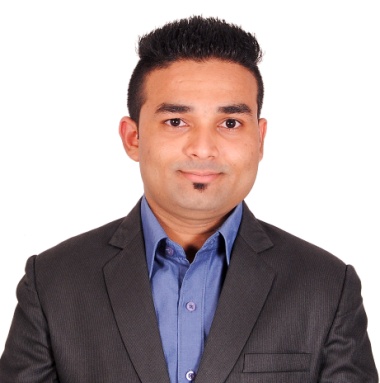 Name		:	Swapnil E-mail		:	swapnil.374726@2freemail.com OBJECTIVE : Wants to achieve organization success and gain valuable experience, utilize and develop my talent with the organization.ACADEMIC QUALIFICATIONS: SUMMARY OF SKILL ABILITIES AND PERSONAL ATTRIBUTES:Strong focus on Guest service and satisfaction. 3 Years of UAE Experience in the Hospitality industry. Excellent people management and communication skill.Excellent in following oral and written instruction.Honest, trustworthy, respectful, possess cultural awareness and sensitivity, flexible and can demonstrate sound work ethics.WORK EXPERIENCE:Industrial training Program in the Trade Food & Beverage Service from 11th April 2012 to 10th October 2012 – ( THE WESTIN MUMBAI GARDEN CITY ) Assistant F & B Attendant – 11th October 2012 to 11th April 2013 – (THE WESTIN MUMBAI GARDEN CITY)Team member  - 20th  April 2013 to 10th  February 2015  SMAAASH ( Multicuisine Restaurant)F & B Team leader - march 2015 to February 2016 in ROYAL TANDOOR (Indian fine dine) [INTEGRAL FOOD SERVICE]  FUJAIRAH U.A.E.                                                                                                    Currently working in  THE ELS CLUB  as a F & B Head Waiter in DUBAI SPORTS CITY U.A.E.JOB DESCRIPTION Welcome guests during check-in and giving a found farewell to guest while checkout.Handling guest complaints and concerns in an efficient and timely manner. Perfect customer service  and ensure that all food preparation is done in timely manner to meet customer needs.Communicated effectively staff and clients Supervise the junior staff to give the best service to the guest.My professional background involves working in different sections of food and beverage department.I have extensive experience in service and have worked in a speciality restaurant, fast food outlet, coffee shop outlet.I would like to bring to your notice that I have also worked in banquets and have knowledge if the operations if both conference and banqueting.I have also worked in the bar and have a brief knowledge of cocktails, mocktails and also the back bar setup.My technical knowledge includes micros and other POS operating systems and also I am well versed in microsoft.office and other computer applications.PASSPORT DETAIS:Place of Issue		:	MUMBAIDate of Issue		:	13-02-2013Date of Expiry	:	12-02-2023PERSONAL DETAILS:Date of Birth			:	08 August 1994Nationality			:	IndianReligion			:	HinduMarital Status		:	SingleLanguages Known		:	English, Hindi & MarathiHobbies and Interests	:	Photography, Traveling.Place				:	DubaiDeclaration I hereby certify that the information presented above is true and accurate to the best of my knowledge and belief. 										Signature             		(Swapnil)Sr.No.DegreeUniversity/CollegeUniversity/CollegeMonth/YearPercentage1.S.S.CMumbaiMumbaiMarch-201067.642.H.S.C.MumbaiMumbaiFebruary-201455.503.B.A.MumbaiMumbaiMarch-201660.353 years DIPLOMA in hospitality sector3 years DIPLOMA in hospitality sector3 years DIPLOMA in hospitality sector3 years DIPLOMA in hospitality sector3 years DIPLOMA in hospitality sector3 years DIPLOMA in hospitality sector4.1st yearMumbaiMumbaiJuly – 201173.665.2nd yearMumbaiMumbaiFeb - 201295.386.3rd year3rd year           MumbaiFeb - 201382.30